Муниципальный ансамбль народных инструментов «ДИВО»: библиографический  список литературы / сост. О. И. Галушко. – Таганрог: ЦГПБ имени А. П. Чехова, 2018. – 3 с.Муниципальный ансамбль народных инструментов «ДИВО»Андрианов Г. Это «Диво» ли не диво! // Таганрогский вестник. – 1994. – 19 февр. – С. 1–2Беланова А. Десять лет удивления // Таганрогский курьер. – 1998. – 15 янв. – С. 6Васильева Л. Великолепная семерка // Таганрогский вестник. – 1998. – 24 янв. – С. 3Владимирова М. Ансамбль «Диво» – один из лучших в России!                                       // Таганрогская правда. – 2001. – 21 марта. – С.1, 3Владимирова М. Таганрог выходит на столичный уровень?// Таганрогская правда . – 2001 . – 17 янв. – С. 3«Диво» удивляет и радует// Таганрог. – 2012 . – 21 дек. – С. 4Жукова Е. Только гитара// Наше время. – 2011. – 25 нояб. – С. 13Журмай З.Д. Таганрогское «Диво»// Вехи Таганрога. – 2014. – № 56–57. – С. 48–49 Зелинский П. «Диво» дивное // Таганрогский вестник. – 1994. – 6 авг. – С. 5Кукушин В., Бойко З. Муниципальный ансамбль русских народных инструментов «Диво» // Кукушин В., Бойко З. Музыкальная культура города Таганрога. – Ростов н/Д.: ГинГо, 1999. – С. 101–103Михайлова Н. Маршрутами «Дива» // Таганрогский вестник. – 1992. – № 4Остроумова Н. Юбилей ансамбля «Диво» // Таганрогские ведомости. – 2007. – 21 дек. – С. 4Сладковская А. Еще раз о «Диве» // Таганрогский вестник. – 1995. – 7 окт. – С. 2Сладковская А. «Диво» удивило Тверь // Городская площадь. – 2001. – 11–17 апр. –    С. 19Сладковская А. «Диво» // Таганрог. Энциклопедия. – Таганрог: Антон, 2008. – С. 322–323Федоров Г. «…Звезды в сердце моем» // Таганрогский вестник. – 1995. – 1 апр. – С. 2Челнокова В. Дивный вечер // Новая таганрогская газета. – 2012. – 28 янв. – С. 4Чехова Е. И назвали они себя скромно – «Диво» // Таганрогский вестник. – 1998. – 24 янв. – С. 3Муниципальный ансамбль народных инструментов «Диво» // www.taganrog.ruАнсамбль народных инструментов «Диво» // old.taganrog.ru/culture/music/divo.shtml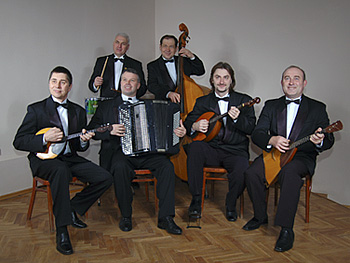 